Name: 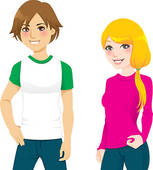 Date of Birth: I have                     sisters and                     brothers.I am in grade                       at school.I go to                                                                                                                 school.My favourite subject at school is  I like to listen to music by My favourite show to watch is During my spare time I enjoy:Some of the things I enjoy doing with my family are:Some of the things I will enjoy about my parents caring for another child are: I might find it difficult when my parents are caring for another child if: Some of the things which will be different when my parents are caring for another child are:Some of the things which would help me get used to having another child in the family include:If I feel sad or upset when my parents are caring for another child, something I could do to feel better might include:Someone I could talk to about this isI could help a new child feel comfortable in our family by:When my parents are providing care to a new child, I could help them out by: